Environmental Pollution Air pollution is one of the forms of pollution of the planet which is particularly harmful to both the environment and health. The reason focuses on the fact that it is an invisible threat. Various hazardous gases rise to high levels in the atmosphere, polluting the air.At the same time, air pollution is the cause of serious illnesses and diseases related to the respiratory system.Crete from time to time faces extreme temperature phenomena, with the landscape looking African.Of course there are other important environmental problems such as the use of too many pesticides, fertilizers with which man has calculated to increase production. The creation of many factories without the appropriate protection measures may have given man everything he needed but they deprived him of the greatest good, a healthy environment. The carbon monoxide coming out of the factories pollutes the air while the industrial waste that is most often dumped into the seas and rivers causes pollution. Another cause is the forest fires associated with the greatness of the human unconscious. Even the excessive logging that aims at land.In fact, all this has tragic consequences. Health is the first area affected. Most diseases that afflict humans today, such as asthma and cancer, start with environmental pollution. Because everything on earth is considered a chain, food is affected either. Thus, nowadays there is talk of contaminated and adulterated foods. Of course, water could not be left out of this situation, as the chemicals that fall into it are more than it can dissolve.So these lead to the destruction of nature, flora and fauna of our planet. Now that the situation has reached a tipping point, we are beginning to become aware of what needs to be done.The problem of infection can only be solved if people decide to take the same measures. The problem of industrial waste can be easily solved if the industrial units are not located in the cities but in special locations that are completely isolated from the cities. However, one problem that is difficult to solve is the problem of radioactivity due to waste from nuclear tests, etc.   The problem of car exhaust can only be reduced if the suffocation is limited. In order for people to survive in cities, many parks must be built.   In some modern big cities they make huge efforts to keep the atmosphere clean of garbage. Instead of dumping garbage and destroying huge areas, they use it in industry to generate electricity and heat.   The only person responsible for this huge problem of infection is man in his attempt to live more comfortably, more modernly violated certain rules, was indifferent to nature and thus found himself in front of a catastrophic spectacle.   For all this, the problem of pollution and the struggle to protect the environment must become the awareness of all of us, because people have caused it and only people can solve it.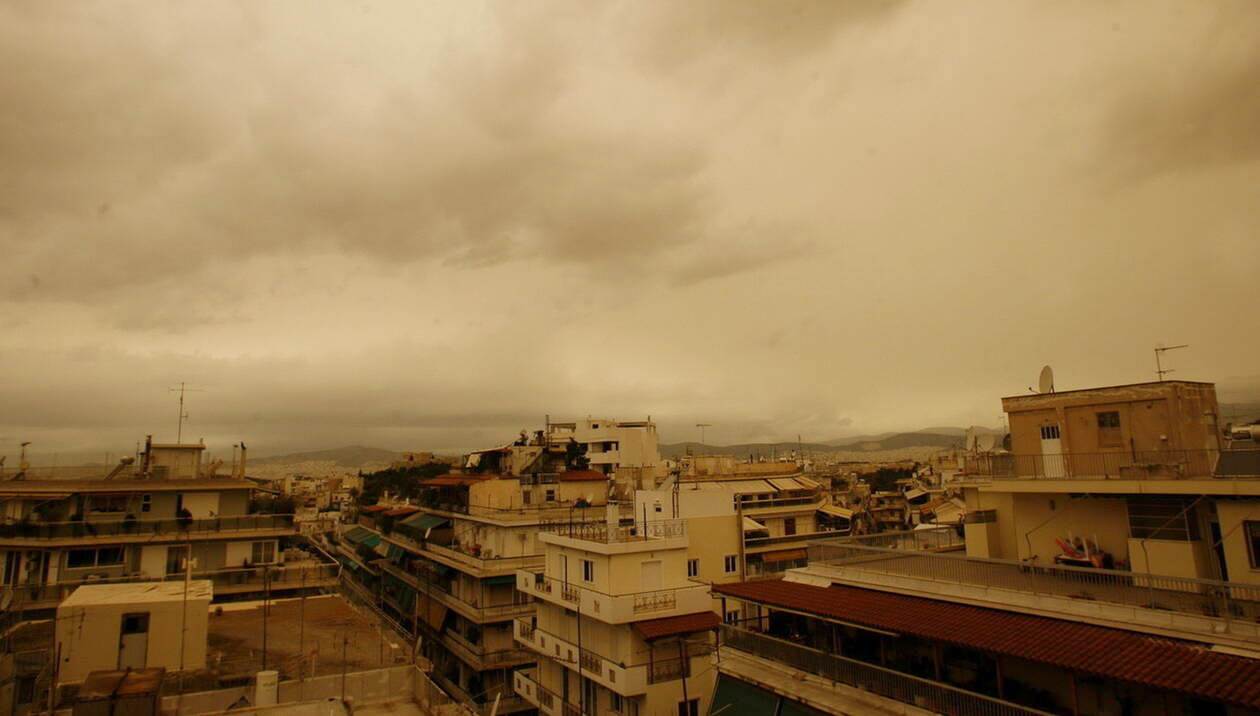 